Établir des liens entre vos cours et le marché du travail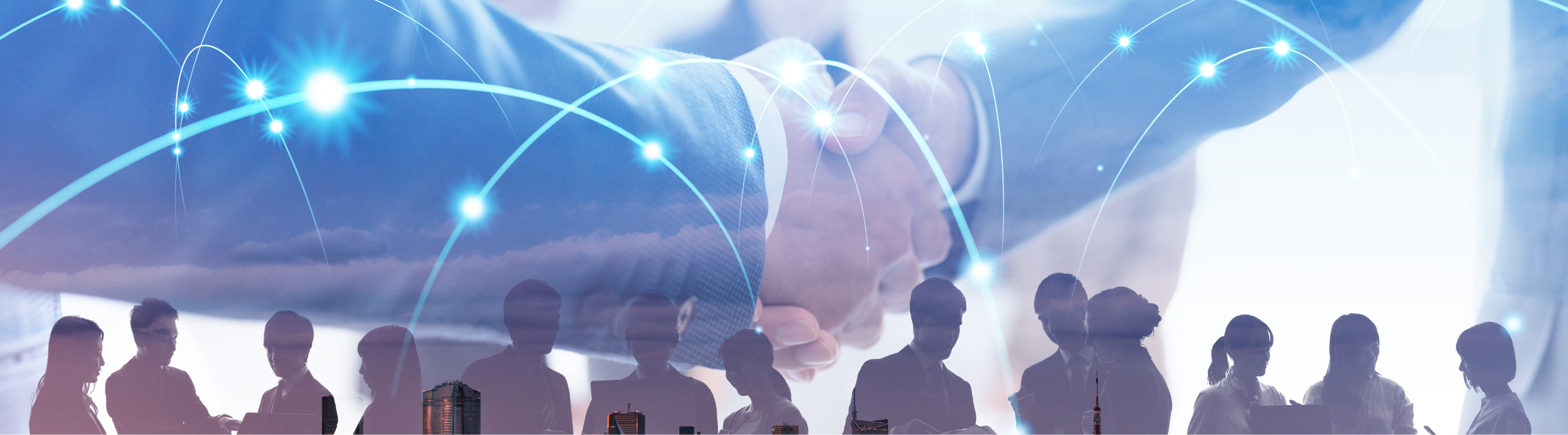 IntroductionLes sujets traités dans vos cours sont liés à de nombreux secteurs d’activité et à de nombreuses organisations au Canada. Plus vous en saurez sur les facteurs qui influent sur ces activités et ces organisations, mieux vous comprendrez ce qui vous attend.Objectives d’apprentissage : Découvrez les liens entre vos champs d’intérêt, vos objectifs et les possibilités offertes par les secteurs d’activité et les organisations qui s’y trouvent.Renseignez-vous sur les activités et les organisations liées à la matière de votre cours.Découvrez les facteurs qui influent sur les activités et les organisations qui vous intéressent.Analysez les forces, les faiblesses, les possibilités et les menaces (FFPM [document en anglais]) d’un secteur et d’une organisation qui vous intéressent.Première étape : recherche Trouvez le secteur d’activité et l’organisation qui a le plus de points communs avec vos champs d’intérêt et la matière de votre cours. Pour vous familiariser avec l’industrie canadienne, consultez des sites comme IBISWorld Industry Research [en anglais] où vous trouverez des données et des résultats d’analyses sur l’industrie dans le monde entier qui compléteront vos propres recherches sur le Web.   Utilisez l'espace ci-dessous pour dresser une liste de ressources crédibles (5 à 6 ressources) sur l'industrie ou le secteur sur lequel vous souhaitez en savoir plus.Deuxieme étape : explorationEssayez de recueillir assez de données pour faire une première analyse du secteur et de l’organisation qui vous intéressent le plus. À ce stade, vous devriez avoir une idée de la situation : succès, difficultés, changements en cours ou imminents. Il n’est pas nécessaire de faire une recherche en profondeur, mais vous devez avoir quelques renseignements sur chacun pour le prochain exercice (une analyse FFPM en bonne et due forme). Pour l’instant, il suffit de lire et de prendre des notes sur les ressources que vous avez découvertes et de répondre aux questions ci-dessous. La fiche Astuces pour une recherche d’intérêt général vous y aidera.Quel secteur avez-vous choisi? Pourquoi? Quelles forces caractérisent ce secteur et cette organisation? Vous pourriez noter également quelques atouts, ressources, possibilités et perspectives.Quelles difficultés ce secteur semble-t-il éprouver? Notez quelques faiblesses, limites, restrictions, risques et difficultés.  Quels changements sont susceptibles d’affecter ce secteur?Introduction à l’analyse FFPM L’analyse des forces, faiblesses, possibilités et menaces (FFPM) est une méthode couramment utilisée pour comprendre un secteur d’activité. Elle sert par exemple à en déterminer les avantages concurrentiels. Pour les besoins de notre exercice, toutefois, vous allez l’utiliser pour découvrir quelles sont les caractéristiques du marché du travail qui importent pour la planification de votre carrière et vos décisions à venir.Vous trouverez des renseignements complémentaires sur l’analyse FFPM sur le site Community Toolbox de l’Université du Kansas [en anglais]. L’analyse FFPM sert à :  classer les résultats de vos recherches et les ressources que vous avez trouvées; éclairer vos décisions et vos choix relatifs à un secteur d’activité; modifier ou préciser vos objectifs personnels et professionnels en vue de votre entrée dans ce secteur;  repérer les possibilités qui s’offrent à vous de contribuer à ce secteur et d’y réussir; déterminer les changements qui pourraient toucher ce secteur et les initiatives que vous pourriez prendre en la matière.  (Adapté de la Community Toolbox de l’Université du Kansas.)Troisième étape : analyse FFPMFaites votre analyse FFPM en fonction de vos priorités et de vos motivations, p. ex., l’incidence sur la société, l’efficacité, la durabilité, le rendement, l’équité, la diversité et l’inclusion, la stabilité financière, etc. Essayez de limiter votre analyse FFPM à un ou deux de ces éléments pour que l’exercice reste gérable.Servez-vous du tableau ci-dessous (ou sur la grille d’analyse FFPM) pour faire l’analyse FFPM du secteur d’activité qui vous intéresse. Notez au moins quatre éléments dans chacune des quatre sections du tableau. Pensez notamment aux atouts, aux ressources, aux perspectives, aux limites et aux difficultés propres à ce secteur.ForcesFaiblessesPossibilitésMenacesQuatrième étape : résumé de vos observationsRédigez un résumé de votre analyse qui contient les éléments suivants :  les forces et les possibilités du secteur qui vous semblent le plus étroitement liées à vos champs d’intérêt et à vos objectifs; les possibilités d’amélioration que vous voyez à l’égard des faiblesses et des menaces, et auxquelles vous aimeriez contribuer, maintenant et plus tard; les principales possibilités de croissance du secteur qui vous enthousiasment le plus et pourquoi; les rôles et les carrières que vous aimeriez sonder davantage et les raisons de ce choix.  Stratégies possibilités-forcesStratégies possibilités-faiblessesStratégies menaces-forcesStratégies menaces-faiblesses